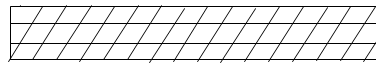 sus   Esra  sen    yine                                    astı   ipe   Eslem  atlet                               sayı Aysel kolay  say                               sıra yurtta  ol    Aslı                                  sok   içeri Aysun onu                                   kes  yarım ekmek  Sıla                                   uslu Soner  sen    ol                          